     Детский травматизм 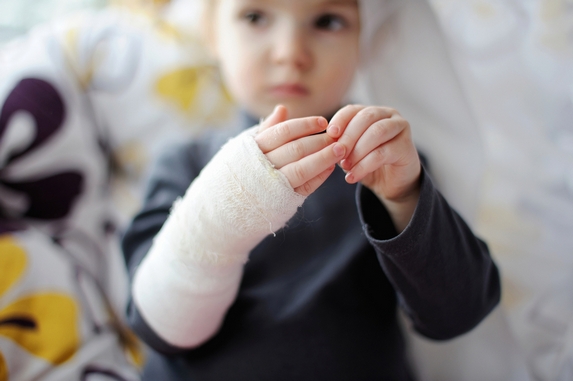 Травматизм и насилие являются главными причинами гибели детей во всем мире.   Дети всегда были и остаются самой уязвимой и незащищенной частью населения. Что обусловлено огромным разнообразием опасностей, подстерегающих детей, их неподготовленностью, малыми возможностями для самозащиты и самопомощи.    Ежегодно в Беларуси травмы получают более 750 тысяч жителей, из них около 150 тысяч  – это дети и подростки в возрасте до 18 лет. Категории дорожно-транспортных происшествий и падений с высоты  попадают в число главных причин болезней во всем мире среди детейНа детский возраст приходится до 25% всех повреждений, которые получает человечество в результате различных травм.  Наибольшее число травм происходит у мальчиков, что объясняется большей их активностью и любознательностью. Травматизм в детском возрасте нередко становятся причиной инвалидности на всю жизнь.   Наибольшему риску подвержены дети в возрасте 1-4 года, которые еще не могут адекватно оценить опасность.  Маленький ребенок, получив свободу передвижения, начинает изучать  окружающий мир и накапливать свой собственный опыт методом проб и ошибок. В этом возрасте в основном имеют место бытовые травмы (ушибы, ожоги, переломы), почти половина несчастных случаев относится к числу серьезных повреждений. 	Неудовлетворительный  уход за ребенком со стороны взрослых — основной фактор, который приводят к травмам детей грудного возраста, в частности, к ожогам. Причиной возникновения ожогов могут быть горячие предметы,  сосуды с горячей жидкостью, оставленные возле  ребенка или в местах его досуга, плохое состояние электропроводки. Переломы чаще всего связаны с падением с кроватки, коляски, стола, что тоже является  недосмотром со стороны родителей и окружающих взрослых людей.           У детей школьного возраста травмы могут быть самыми разнообразными. В быту это могут быть ожоги, падение с лестницы,  с велосипеда,  забора,   деревьев, дорожно-транспортные происшествия. На тяжесть дорожного травматизма большое влияние оказывают такие факторы, как скорость автомобиля, нахождение водителя в нетрезвом состоянии, состояние  дороги,  погодные условия (гололёд), время года и часы суток. Безответственность взрослых: употребление алкоголя, несоблюдение правил дорожного движения и незнание их, оставление детей без присмотра –  стоят детям  здоровья и жизни.Уличный травматизм учащается весной и  летом, когда дети большую часть времени проводят на улице. Большую часть своего времени ребенок проводит в обществе родителей и  естественно, что примеры поведения на улице и в быту он берет, прежде всего, от них. 	Очень важно для взрослых – самим правильно вести себя во всех ситуациях, как в быту,  на улице, на производстве,  демонстрируя детям безопасный образ жизни.  Не забывайте, ваш пример, залог долгой и безопасной жизни для вашего малыша. Для того чтобы предохранить детей от травм, взрослые должны соблюдать следующие правила безопасности: строго следить за тем, чтобы во время приема горячей  пищи дети не опрокидывали на себя чашки, тарелки и т.п.; с  осторожностью  переносить посуду с горячей жидкостью в местах где внезапно могут появиться дети;  не разрешать детям находиться рядом во время приготовления пищи, мытья посуды, стирки белья, глажки; прятать в недоступных местах спички, зажигалки;  хранить  кислоты, щелочи и другие ядовитые вещества в местах, недоступных детям; не допускать детей близко к печке и накаленным предметам (электроплитке, утюгу, чайнику и др.);  при купании детей в ванне или водоёме взрослым нельзя ни на минуту отлучаться, выпуская ребёнка из виду. Очень важно при родительской опеке  не развить у ребенка чувства робости и страха перед окружающим миром, а  внушить ему, что опасности можно избежать, соблюдая простые  правила безопасности. Тема травм становится одной из самых актуальных в период гололедицы и снегопада.